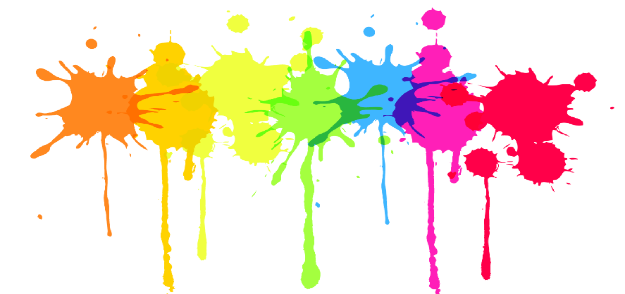 ESCOLA: C.E.M.E RECANTO DA CRIANÇA / C.E.I TIA ROSE / C.E.M.E GENTE PEQUENAPROFESSORA REGENTE: DENISE COSTA LECHINESKITURMA: PRÉ I E PRÉ IITURNO: MATUTINODATA: 06 DE AGOSTOATIVIDADES REMOTAS / NÃO PRESENCIAISATIVIDADE DE ARTECOLORIR BEM LINDA A ATIVIDADE COM GIZ DE CERA E COLAR ALGODÃO OU LÃ NA OVELHA.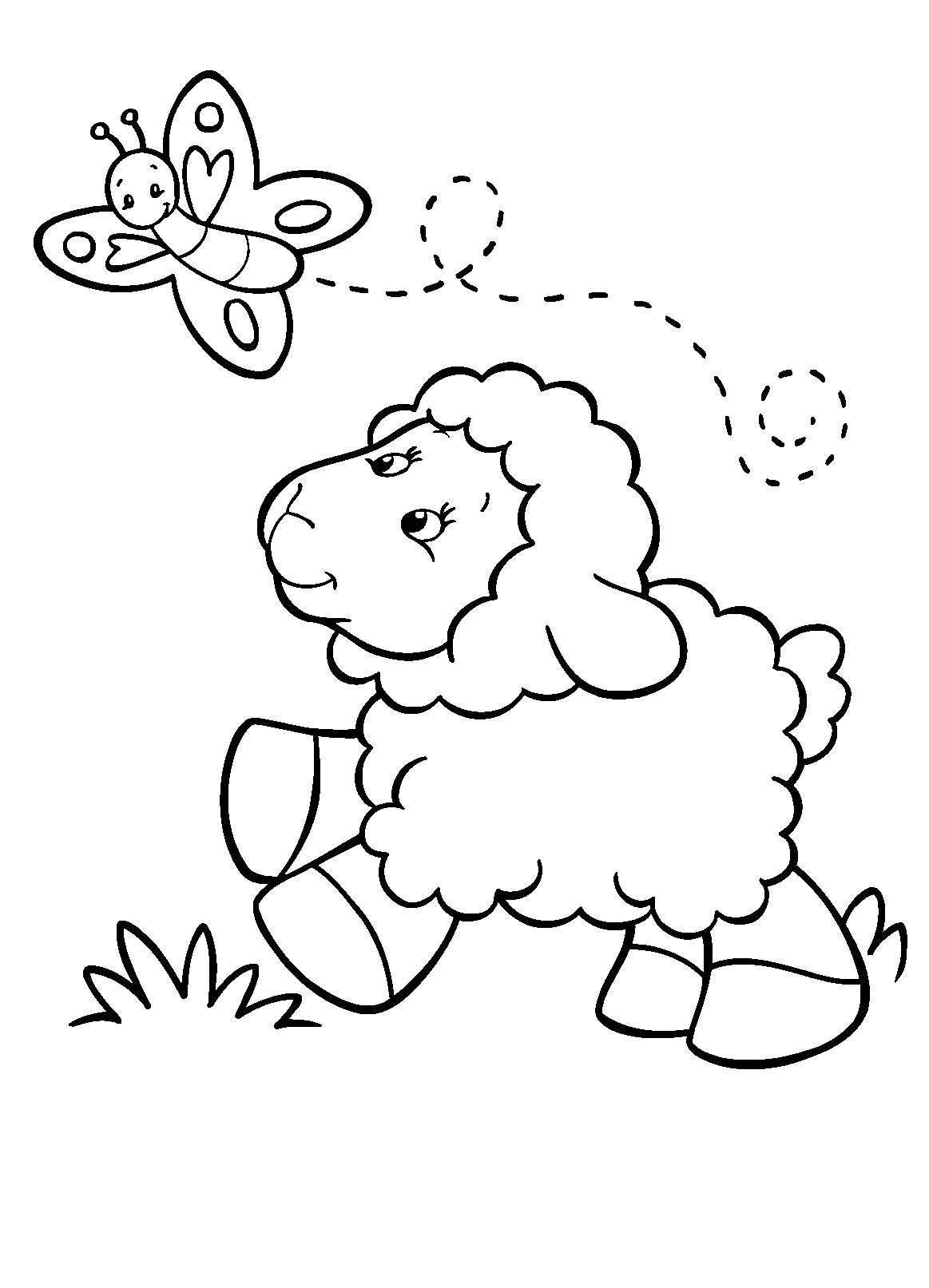 OBS: ATIVIDADE DA APOSTILA!